الفرع الاول:-   (يتكون هذا القسم من ثلاث أسئلة على الطالب ان يجيب عنها جميعاً):ـالسـؤال الأول : اختار الإجابة الصحيحة فيما يأتي  :                                            (60علامة)علام يدل وقوف النبي ﷺ على الصفا ومناداته لقريش ؟   أ-  دعوته إلى الله .                                                          ب-  علاقته مع الله.   ج-  تخصيص الدعوة   .                                                   د- صبره وتحمله.                                   يتبع  ص4                     30) ما الدور الكبير الذي أدته السيدة عائشة في نشر الإسلام ؟     أ- الإكثار من رواية الحديث.                               ب-  الإكثار من العبادة والصدقة.     ج-     كثرة حبها للنبي .                                     د- كثرة زيارتها لبيوت الصحابة.31) في بلاط من نشأ صلاح الدين الايوبي ؟      أ- نور الدين زنكي .                                           ب- الظاهر بيبرس.               ج-  سيف الدين قطز .                                          د-   عماد الدين زنكي.32) ما الميدان الذي وجه القرآن الكريم الإنسان للتفكر فيه للإستدلال على عظمة خلق الله تعالى؟أ-     الكتاب المسطور.                                                ب- الكتاب المنظور .ج-    القلب والفطرة.                                                   د-   الحقائق الغيبية.33) ما مقوم الإيمان الشامل لأركان الإسلام والشعائره؟أ- الإيمان بالقلب.                                                       ب- التصديق بالجنان     ج- الإقرار باللسان .                                                     د- العمل بالجوارح.   34)   ماذا يطلق على الشرك الوارد في النصوص  ولم يصل إلى الشرك الأكبر؟   أ-  الشرك الظاهر.                                                     ب- الشرك الظاهر أو الخفي.ج- الشرك الأصغر أو الخفي.                                          د- الشرك الأكبر أو الخفي. 35) ما العلم الذي ظهر في مرحلة تصنيف الحديث في القرن الثالث الهجري؟ أ-  مصطلح الحديث.                                                    ب- جمع الأحاديث.    ج- الجرح والتعديل.                                                       د-  تدوين الأحاديث.36) إلى من أوعز عمر بن عبد العزيز بجمع السنّة النبويّة؟أ-  أبو بكر بن حزم.                                                       ب- أحمد بن حنبل.ج-  أبو داود السجستاني.                                               د-  مالك بن أنس.37) ما المعنى المستفاد من قوله ﷺ: «إِنَّ فَضْلَ الْعَالِمِ عَلَى الْعَابِدِ، كَفَضْلِ الْقَمَرِ لَيْلَةَ الْبَدْرِ ...»؟أ-  الأجر والثواب العظيم.                                                 ب- رفع مكانة العلماء.ج-  استغفار المخلوقات لطالب العلم.                                  د- العلماء ورثة الأنبياء. 38) ما العمل الذي يقوم به الولد ولا يصل ثوابه للوالدين؟أ-  الصدقة عن روحهما.                                                 ب- قضاء الصلاة عنهما.ج-  الدعاء لهما بالرحمة.                                      د- قضاء ديونهما.                                                              (4)                                 يتبع  ص5                        39) ما حكم من طاف ووضع الحجر الأسود عن يمينه؟أ- حَجّه صحيح ولا شيء عليه.                             ب- مبتدع لأنه خالف كيفية أداء العبادة.ج-  مبتدع لأنه أحدث زيادة في الدين.                     د-    طوافه صحيح وعليه فديه.           40) ما نوع المد في قوله تعالى:(أثم اذا ما وقع آمنتم به ءالآن وقد كنتم به تستعجلون) على الترتيب؟أ-  لازم كلمي مخفف,مد بدل,مد لين.                     ب- متصل ,لازم حرفي مخفف , عارض للسكون. ج- متصل,لازم كلمي مثقل, لين.                        د- بدل, لازم كلمي مخفف,عارض للسكون .السـؤال الثاني:                                                                                                   (15علامه)1- أكتب الآيات التي تدل على :                                                                                ( 4 علامات )أ – مكانة الشهداء عند الله .ب- الامر بالمعروف والنهي عن المنكر .ج- تكريم الله لآدم عليه السلام . د- حديث موقف الاسلام من البدع . 2ـ أوضح حالات تفخيم الراء مع ذكر مثال لكل حالة.                                                      (3علامات)3- أبين معاني الكلمات الاتية : ( 4 علامات ) أ- ويزكيكم .      ب- البوار .      ج- الخليفة  .    د- الأقط .4- قال تعالى " إِن نَّقُولُ إِلَّا اعْتَرَاكَ بَعْضُ آلِهَتِنَا بِسُوءٍ ۗ قَالَ إِنِّي أُشْهِدُ اللَّهَ وَاشْهَدُوا أَنِّي بَرِيءٌ مِّمَّا تُشْرِكُونَ  "استخرجي من الآية السابقة :                                                                                  ( 4 علامات )أ- مد عارض للسكون .     ب- راء مفخمة .     ج- لام لفظ الجلالة مفخمة .    د- مد منفصل .السـؤال الثالث :                                                                                                (15علامة )1- أقارن بين فرض العين وفرض الكفاية ؟ .                                                              ( 3 علامات ) 2- هات مثالاً لكل مما يأتي :                                                                                  ( 3 علامات )أ- كرم عائشة .          ب- مراعاة المقاصد العامة للشريعة .       ج- ما لا يدخل في البدع . 3- أوضح سمات سنن الله في المجتمعات مع الدليل .                                                     ( 4 علامات )4- أعدد طرق نشر العلم النافع .                                                                             ( 3 علامات )5- أذكر ميزات التصنيف في القرن الثالث للهجرة .                                                        ( 2علامة )                                                               (5)                                 يتبع  ص6                        الفرع الثاني:-   (يتكون هذا القسم من سؤالين على الطالب ان يجيب عن واحد منهما) :ـالسـؤال الرابع :                                                                                                  (10علامات)أعرف المصطلحات الاتية :                                                                           ( 2 علامة ) أ- البدعة .          ب- الرباط في سبيل الله .      أعلل لكل مما يلي :                                                                                     ( 4 علامات ) أ- جاء أمر الله المؤمنين ان تكون منهم طائفة تتفقه في الدين . ب- الايمان يشعر المسلم بالعزة والشجاعة . ج- لم يدخل صلاح الدين الايوبي في معارك حاسمة مع الصليبين في المرحلة الاولى من عمله الجهادي د- لا بد من دراسة سيرة النبي صلى الله عليه وسلم .أبين المعنى المستفاد من النصوص الشرعية الاتية :                                            (2 علامة ) أ- قال عليه السلام : " ما من مسلم يغرس غرسا الا كان ما أُكل منه له صدقة " .ب- قال تعالى : " كتاب انزلناه اليك لتخرج الناس من الظلمات الى النور " . ج- قال رسول الله صلى الله عليه وسلم : " الطِّيَرَةُ شِرْكٌ الطِّيَرَةُ شِرْكٌ ثلاثاً " .د- قال تعالى : " ولا تموتُنَّ الا وانتم مسلمون " . أبين الحكم الشرعي مع ذكر السبب والدليل إن وجد  .                                            ( 2علامة ) أ- الحلف بغير الله .                       ب- الجهاد في حق الكفيف .السـؤال الخامس :                                                                                                  (10علامات)أعرف المصطلحات الاتية :                                                                               ( 2 علامة ) أ- التّولة .           ب ـ منهج التعامل مع القرآن.أعلل لكل مما يلي :                                                                                        ( 4 علامات ) أ- لا يعتبر جمع القرآن في عهد ابي بكر الصديق بدعة محرمة . ب- المؤمن يضحي ويبذل ماله ونفسه في سبيل الله .ج- نهت الآية الكريمة من قوله تعالى"ولا تقولوا لمن يقتل في سبيل الله أمواتٌ بل أحياء.." عن وصف الشهداء بالأموات . د- لم ينتقم صلاح الدين الايوبي من الصليبين عند فتح بلاد المقدس .أبين المعنى المستفاد من النصوص الشرعية الاتية :                                              ( 2 علامة ) أ- قال رسول الله صلى الله عليه وسلم : " من سلك طريقاً يلتمس فيه علما الا سهل الله به طريقا الى الجنة  " ,ب- قال تعالى : " وما امروا الا ليعبدوا الله مخلصين له الدين حنفاء ويقيموا الصلاة ويؤتوا الزكاة وذلك  دين القيمة " .ج- قال رسول الله صلى الله عليه وسلم : " اني لأقوم في الصلاة اريد ان أُطَوِّل فيها فاسمع بكاء الصبي فأتجوز في صلاتي , كراهية ان اشق على امِّه " .د- قال تعالى :" ان الذين جاءوا بالإفك عصبة منكم لا تحسبوه شرا لكم بل هو خير لكم لكل أمرئ منهم ما اكتسب من الاثم والذي تولى كبره منهم له عذاب عظيم "أبين الحكم  الشرعي فيما يأتي مع  ذكر السبب والدليل إن وجد :                                 ( 2علامة )أ- صلاة التراويح جماعة في المسجد .                ب- علقت امرأة عين زرقاء على مولودها الجديد .                                                              (6)انتهت الاسئلةبالهمة نصل القمةدولة فلسطين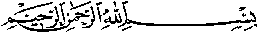 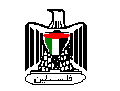 State of Palestineوزارة التربية والتعليم Ministry of Education & Higher Educationمديرية التربية والتعليم / الخليلDirectorate of Education / Hebronالتربية الإسلاميةالصف الثاني عشر(جميع الفروع عدا الشرعي)           التاريخ : 10/ 1 /2021 م                                                                      الفترة الزمنية: ساعتان ونصف             مجموع العلامات (100علامة )بم نصنف قوله عليه السلام (البكر بالبكر جلد مائة) ؟بم نصنف قوله عليه السلام (البكر بالبكر جلد مائة) ؟بم نصنف قوله عليه السلام (البكر بالبكر جلد مائة) ؟بم نصنف قوله عليه السلام (البكر بالبكر جلد مائة) ؟أ-  ظني الدلالة له أكثر من معنى.أ-  ظني الدلالة له أكثر من معنى.أ-  ظني الدلالة له أكثر من معنى.ب-  قطعي الدلالة له معنى واحد.ج-  قطعي الثبوت له أكثر من معنى.ج-  قطعي الثبوت له أكثر من معنى.ج-  قطعي الثبوت له أكثر من معنى.د-  ظني الثبوت له معنى واحد .أي الآيات الاتية تعبر عن " قاعدة العبرة بعموم اللفظ لا بخصوص السبب"؟أي الآيات الاتية تعبر عن " قاعدة العبرة بعموم اللفظ لا بخصوص السبب"؟أي الآيات الاتية تعبر عن " قاعدة العبرة بعموم اللفظ لا بخصوص السبب"؟أي الآيات الاتية تعبر عن " قاعدة العبرة بعموم اللفظ لا بخصوص السبب"؟أ-"أُولَٰئِكَ عَلَيْهِمْ صَلَوَاتٌ مِّن رَّبِّهِمْ وَرَحْمَةٌ ".ب- "وَلَا تَكُونُوا كَالَّذِينَ تَفَرَّقُوا وَاخْتَلَفُوا مِن بَعْدِ مَا جَاءَهُمُ الْبَيِّنَاتُ".ب- "وَلَا تَكُونُوا كَالَّذِينَ تَفَرَّقُوا وَاخْتَلَفُوا مِن بَعْدِ مَا جَاءَهُمُ الْبَيِّنَاتُ".ب- "وَلَا تَكُونُوا كَالَّذِينَ تَفَرَّقُوا وَاخْتَلَفُوا مِن بَعْدِ مَا جَاءَهُمُ الْبَيِّنَاتُ".ج-"وَأَنِ احْكُم بَيْنَهُم بِمَا أَنزَلَ اللَّهُ وَلَا تَتَّبِعْ أَهْوَاءَهُمْ".د- "فَتَلَقَّىٰ آدَمُ مِن رَّبِّهِ كَلِمَاتٍ فَتَابَ عَلَيْهِ".د- "فَتَلَقَّىٰ آدَمُ مِن رَّبِّهِ كَلِمَاتٍ فَتَابَ عَلَيْهِ".د- "فَتَلَقَّىٰ آدَمُ مِن رَّبِّهِ كَلِمَاتٍ فَتَابَ عَلَيْهِ".)  ما معنى ((فأزلهما الشيطان))؟)  ما معنى ((فأزلهما الشيطان))؟)  ما معنى ((فأزلهما الشيطان))؟)  ما معنى ((فأزلهما الشيطان))؟أ-   أبعدهما عن المعصية.أ-   أبعدهما عن المعصية.ب-  قدم النصيحة لهما.ب-  قدم النصيحة لهما.ج ـ أوقعهما في المعصية.ج ـ أوقعهما في المعصية.د-  تبرأ من فعلهما.د-  تبرأ من فعلهما.أي الآتية سبب خروج آدم عليه السلام وزوجه من الجنة ؟أي الآتية سبب خروج آدم عليه السلام وزوجه من الجنة ؟أي الآتية سبب خروج آدم عليه السلام وزوجه من الجنة ؟أي الآتية سبب خروج آدم عليه السلام وزوجه من الجنة ؟أ- عداء إبليس لآدم عليه السلام.أ- عداء إبليس لآدم عليه السلام.ب- سجود الملائكة لآدم عليه السلام.ب- سجود الملائكة لآدم عليه السلام.ج- أكل آدم وزوجه من الشجرة.ج- أكل آدم وزوجه من الشجرة.د- العداء الشديد بين بني البشر.د- العداء الشديد بين بني البشر.أي الآتية من الدروس والفوائد التي تضمنتها آيات الاعتصام بالله تعالى؟ كفران النعمة يقود إلى الهلاك.                               ب-   صلاح الآباء ينفع الأبناء.ج ـ    التحذير من الإعراض عن حكم الله تعالى.              د-  التحذير من طاعة الأعداء من أهل الكتاب.أي الآتية من صور ذكر الله تعالى بالقلب؟أي الآتية من الدروس والفوائد التي تضمنتها آيات الاعتصام بالله تعالى؟ كفران النعمة يقود إلى الهلاك.                               ب-   صلاح الآباء ينفع الأبناء.ج ـ    التحذير من الإعراض عن حكم الله تعالى.              د-  التحذير من طاعة الأعداء من أهل الكتاب.أي الآتية من صور ذكر الله تعالى بالقلب؟أي الآتية من الدروس والفوائد التي تضمنتها آيات الاعتصام بالله تعالى؟ كفران النعمة يقود إلى الهلاك.                               ب-   صلاح الآباء ينفع الأبناء.ج ـ    التحذير من الإعراض عن حكم الله تعالى.              د-  التحذير من طاعة الأعداء من أهل الكتاب.أي الآتية من صور ذكر الله تعالى بالقلب؟أي الآتية من الدروس والفوائد التي تضمنتها آيات الاعتصام بالله تعالى؟ كفران النعمة يقود إلى الهلاك.                               ب-   صلاح الآباء ينفع الأبناء.ج ـ    التحذير من الإعراض عن حكم الله تعالى.              د-  التحذير من طاعة الأعداء من أهل الكتاب.أي الآتية من صور ذكر الله تعالى بالقلب؟أ- الإستغفار والتوبة.أ- الإستغفار والتوبة.التفكر في بديع صنع الله.التفكر في بديع صنع الله.ج- تلاوة القرآن وتدبره.ج- تلاوة القرآن وتدبره.د- التسبيح والتحميد.د- التسبيح والتحميد.ما نوع الإستفهام في قوله تعالى"ومن أحسن من الله حكماً"؟ما نوع الإستفهام في قوله تعالى"ومن أحسن من الله حكماً"؟ما نوع الإستفهام في قوله تعالى"ومن أحسن من الله حكماً"؟ما نوع الإستفهام في قوله تعالى"ومن أحسن من الله حكماً"؟أ- توبيخ.أ- توبيخ.ب- نفي.ب- نفي.ج إنكار.ج إنكار.د- تعجب                           يتبع  ص2د- تعجب                           يتبع  ص2ما مكانة القرآن الكريم بين الكتب السماوية؟ما مكانة القرآن الكريم بين الكتب السماوية؟ما مكانة القرآن الكريم بين الكتب السماوية؟ما مكانة القرآن الكريم بين الكتب السماوية؟  أ- ينسخ ما فيها من شرائع.  أ- ينسخ ما فيها من شرائع.ب-   يلغي ما فيها من أحكام.ب-   يلغي ما فيها من أحكام.  ج-  يقر ما فيها من عقائد.  ج-  يقر ما فيها من عقائد.د-   يقر بكل ما جاء فيها.د-   يقر بكل ما جاء فيها.ما الأخطار التي تترتب على طاعة الأعداء؟ما الأخطار التي تترتب على طاعة الأعداء؟ما الأخطار التي تترتب على طاعة الأعداء؟ما الأخطار التي تترتب على طاعة الأعداء؟أ- الكيد للإسلام وأهله.أ- الكيد للإسلام وأهله.ب- الإختلاف في أصول الدين.ب- الإختلاف في أصول الدين.ج- الضلال والتشكيك في الدين.ج- الضلال والتشكيك في الدين.د- الحكم بغير ما أنزل الله.د- الحكم بغير ما أنزل الله.أي الآتية ليست من العبر المستفادة من قصة موسى والعبد الصالح ؟ في مجال :أي الآتية ليست من العبر المستفادة من قصة موسى والعبد الصالح ؟ في مجال :أي الآتية ليست من العبر المستفادة من قصة موسى والعبد الصالح ؟ في مجال :أي الآتية ليست من العبر المستفادة من قصة موسى والعبد الصالح ؟ في مجال :أ-  العلم والتعليم.أ-  العلم والتعليم.ب-  الأمر بالمعروف والنهي عن المنكرب-  الأمر بالمعروف والنهي عن المنكرج-  العقيدة.ج-  العقيدة.د-  المعاملات الأخلاق.د-  المعاملات الأخلاق.أي الآيات تدل على الأمر بالمعروف والنهي عن المنكر في قصة موسى مع العبد الصالح ؟قوله تعالىأي الآيات تدل على الأمر بالمعروف والنهي عن المنكر في قصة موسى مع العبد الصالح ؟قوله تعالىأي الآيات تدل على الأمر بالمعروف والنهي عن المنكر في قصة موسى مع العبد الصالح ؟قوله تعالىأي الآيات تدل على الأمر بالمعروف والنهي عن المنكر في قصة موسى مع العبد الصالح ؟قوله تعالىأ- "أقتلتَ نفساً زكيةً بغيرِ نفسٍ".أ- "أقتلتَ نفساً زكيةً بغيرِ نفسٍ".ب- "قالَ ذلكَ ما كنا نبغ".ب- "قالَ ذلكَ ما كنا نبغ".ج- "لا تُؤاخذني بما نسيت".ج- "لا تُؤاخذني بما نسيت".د- "حتى إذا لقيا غُلاماً فقتلهُ".د- "حتى إذا لقيا غُلاماً فقتلهُ".ما دلالة قوله تعالى"فإما يأتينكم منّي هُدىً فمن اتَبَعَ هُداي"؟ما دلالة قوله تعالى"فإما يأتينكم منّي هُدىً فمن اتَبَعَ هُداي"؟ما دلالة قوله تعالى"فإما يأتينكم منّي هُدىً فمن اتَبَعَ هُداي"؟ما دلالة قوله تعالى"فإما يأتينكم منّي هُدىً فمن اتَبَعَ هُداي"؟أ- التدافع والتداول.أ- التدافع والتداول.ب- الفتنة والإختبار.ب- الفتنة والإختبار.ج- الإختلاف والتفرق.ج- الإختلاف والتفرق.د- اتباع الهدى.د- اتباع الهدى.ما معنى كلمة يسيغه؟ما معنى كلمة يسيغه؟ما معنى كلمة يسيغه؟ما معنى كلمة يسيغه؟أ-  يبتلعه.أ-  يبتلعه.ب-  يعجبه.ب-  يعجبه.ج-  يكرهه.ج-  يكرهه.د-  يحبه.د-  يحبه.أي الكلمات الآتيه هي مد بسبب الهمز؟أي الكلمات الآتيه هي مد بسبب الهمز؟أي الكلمات الآتيه هي مد بسبب الهمز؟أي الكلمات الآتيه هي مد بسبب الهمز؟أ-  خوف.أ-  خوف.ب-  الضالينب-  الضالينج-  قال.ج-  قال.د-  جاء.د-  جاء.متى ترقق الراء ؟ إذا كانت:متى ترقق الراء ؟ إذا كانت:متى ترقق الراء ؟ إذا كانت:متى ترقق الراء ؟ إذا كانت:ساكنة ما قبلها مفتوح .ساكنة ما قبلها مفتوح .ب-  ساكنة ما قبلها مكسور.ب-  ساكنة ما قبلها مكسور.ج-  ساكنة وما قبلها مضموم.ج-  ساكنة وما قبلها مضموم.د-  دائماً مرققه.د-  دائماً مرققه.أي الآتية لفظ الجلالة فيها مفخم؟ قال تعالى:أي الآتية لفظ الجلالة فيها مفخم؟ قال تعالى:أي الآتية لفظ الجلالة فيها مفخم؟ قال تعالى:أي الآتية لفظ الجلالة فيها مفخم؟ قال تعالى:أ- "وَذكرهم بأيامِ الله".أ- "وَذكرهم بأيامِ الله".ب- "قالوا اللهم".ب- "قالوا اللهم".ج- "في الله..ج- "في الله..د- "قوماً الله".د- "قوماً الله".ما الأسلوب القرآني في ترسيخ حقائق الإيمان في قول الله سبحانه:" يا أيها الذين آمنوا آمِنوا بالله ورسوله"؟ما الأسلوب القرآني في ترسيخ حقائق الإيمان في قول الله سبحانه:" يا أيها الذين آمنوا آمِنوا بالله ورسوله"؟ما الأسلوب القرآني في ترسيخ حقائق الإيمان في قول الله سبحانه:" يا أيها الذين آمنوا آمِنوا بالله ورسوله"؟ما الأسلوب القرآني في ترسيخ حقائق الإيمان في قول الله سبحانه:" يا أيها الذين آمنوا آمِنوا بالله ورسوله"؟أ-  خطاب العقل.أ-  خطاب العقل.خطاب القلب.خطاب القلب.ج-  الخطاب الشامل.ج-  الخطاب الشامل.د-   الخطاب المباشر.د-   الخطاب المباشر.أي الآتية ليست من مقومات الإيمان؟أي الآتية ليست من مقومات الإيمان؟أي الآتية ليست من مقومات الإيمان؟أي الآتية ليست من مقومات الإيمان؟أ- التصديق الجازم.أ- التصديق الجازم.ب-  الإقرار باللسان.ب-  الإقرار باللسان.ج- العمل بالجوارح.ج- العمل بالجوارح.د- التصديق الظني.            يتبع  ص3د- التصديق الظني.            يتبع  ص3علام يدل قوله تعالى: "وَكَانَ حَقًّا عَلَيْنَا نَصْرُ الْمُؤْمِنِينَ"؟علام يدل قوله تعالى: "وَكَانَ حَقًّا عَلَيْنَا نَصْرُ الْمُؤْمِنِينَ"؟علام يدل قوله تعالى: "وَكَانَ حَقًّا عَلَيْنَا نَصْرُ الْمُؤْمِنِينَ"؟علام يدل قوله تعالى: "وَكَانَ حَقًّا عَلَيْنَا نَصْرُ الْمُؤْمِنِينَ"؟أ-  الصبر والرضا.أ-  الصبر والرضا.ب-  العزة والشجاعة.ب-  العزة والشجاعة.ج-  النصر والغلبة.ج-  النصر والغلبة.د-  التضحية والفداء. د-  التضحية والفداء. ما الحكم الشرعي للشرك الأصغر؟ما الحكم الشرعي للشرك الأصغر؟ما الحكم الشرعي للشرك الأصغر؟ما الحكم الشرعي للشرك الأصغر؟أ- محرم؛ لأنه يؤدي إلى الهلاك.أ- محرم؛ لأنه يؤدي إلى الهلاك.ب- محرم؛ ويخشى عليه الشرك الأكبر.ب- محرم؛ ويخشى عليه الشرك الأكبر.ج- مكروه؛ لأنه يؤذي الآخرين.ج- مكروه؛ لأنه يؤذي الآخرين.د- مكروه؛ لتعارضه مع الإيمان.د- مكروه؛ لتعارضه مع الإيمان.ما الكتاب الذي قام صاحبه بتدوين السنة مع أقوال الصحابة وفتاوى التابعين؟ما الكتاب الذي قام صاحبه بتدوين السنة مع أقوال الصحابة وفتاوى التابعين؟ما الكتاب الذي قام صاحبه بتدوين السنة مع أقوال الصحابة وفتاوى التابعين؟ما الكتاب الذي قام صاحبه بتدوين السنة مع أقوال الصحابة وفتاوى التابعين؟أ-  موطأ مالك.أ-  موطأ مالك.ب-  سنن النسائي.ب-  سنن النسائي.ج-  مسند أحمد.ج-  مسند أحمد.د-  صحيح البخاري.د-  صحيح البخاري.من الصحابيّ القائل: {كان الرجل منّا إذا تعلمّ عشر آيات لم يجاوزه---}؟من الصحابيّ القائل: {كان الرجل منّا إذا تعلمّ عشر آيات لم يجاوزه---}؟من الصحابيّ القائل: {كان الرجل منّا إذا تعلمّ عشر آيات لم يجاوزه---}؟من الصحابيّ القائل: {كان الرجل منّا إذا تعلمّ عشر آيات لم يجاوزه---}؟أ- عبدالله بن مسعود.أ- عبدالله بن مسعود.ب- عبد الله بن عباس.ب- عبد الله بن عباس.ج- عبدالله بن عمرو بن العاص.ج- عبدالله بن عمرو بن العاص.د- عبدالله بن عمر.د- عبدالله بن عمر.أيٌّ الآتية من آثار التفقه في الدين على المجتمع؟أيٌّ الآتية من آثار التفقه في الدين على المجتمع؟أيٌّ الآتية من آثار التفقه في الدين على المجتمع؟أيٌّ الآتية من آثار التفقه في الدين على المجتمع؟أ-  التقصير ببعض الطاعات.أ-  التقصير ببعض الطاعات.ب-  سد حاجات المجتمع المسلم.ب-  سد حاجات المجتمع المسلم.ج-  عدم التمييز بين الأولويات.ج-  عدم التمييز بين الأولويات.د-  اتباع التقليد الأعمى.د-  اتباع التقليد الأعمى.ما المقصود بتسبيل الثمر؟ما المقصود بتسبيل الثمر؟ما المقصود بتسبيل الثمر؟ما المقصود بتسبيل الثمر؟أ- قطف الثمار بعد نضجها.أ- قطف الثمار بعد نضجها.ب- تقليم أغصان  الشجر.ب- تقليم أغصان  الشجر.ج- جعل الثمر في سبيل الله.ج- جعل الثمر في سبيل الله.د- إزالة الأعشاب الضارة.د- إزالة الأعشاب الضارة.لم لا تعد زيارة القبور في البدع المحرمة؟لم لا تعد زيارة القبور في البدع المحرمة؟لم لا تعد زيارة القبور في البدع المحرمة؟لم لا تعد زيارة القبور في البدع المحرمة؟أ- فعلها الصحابة الكرام.أ- فعلها الصحابة الكرام.ب- لا تندرج تحت دليل عام.ب- لا تندرج تحت دليل عام.ج- لها أصل في الشريعة.ج- لها أصل في الشريعة.د- عادة وسنة حسنة.د- عادة وسنة حسنة.ما المستفاد من قوله صلى الله عليه وسلم (سأبلها ببلالها )؟ الحث على:ما المستفاد من قوله صلى الله عليه وسلم (سأبلها ببلالها )؟ الحث على:ما المستفاد من قوله صلى الله عليه وسلم (سأبلها ببلالها )؟ الحث على:ما المستفاد من قوله صلى الله عليه وسلم (سأبلها ببلالها )؟ الحث على:أ-   الإغتسال كل جمعة.أ-   الإغتسال كل جمعة.ب-   صلة الرحم.ب-   صلة الرحم.ج-   الجهاد في سبيل الله.ج-   الجهاد في سبيل الله.د-   الدعوة إلى الله تعالى.د-   الدعوة إلى الله تعالى.لماذا تميزت السيدة عائشة بقوة الشخصية ؟ لأنها:لماذا تميزت السيدة عائشة بقوة الشخصية ؟ لأنها:لماذا تميزت السيدة عائشة بقوة الشخصية ؟ لأنها:لماذا تميزت السيدة عائشة بقوة الشخصية ؟ لأنها:أ-  تربت في بيت النبوة وبيت أبيها.أ-  تربت في بيت النبوة وبيت أبيها.ب-  تميزت بالذكاء والفطنة.ب-  تميزت بالذكاء والفطنة.ج-  جاورت حجرتها المسجد النبوي .ج-  جاورت حجرتها المسجد النبوي .د-  حظيت بمنزلة عند النبي ﷺ.د-  حظيت بمنزلة عند النبي ﷺ.ما موقف أوروبا بعد هزيمة الصليبيين في معركة حطين وتحرير بيت المقدس ؟ما موقف أوروبا بعد هزيمة الصليبيين في معركة حطين وتحرير بيت المقدس ؟ما موقف أوروبا بعد هزيمة الصليبيين في معركة حطين وتحرير بيت المقدس ؟ما موقف أوروبا بعد هزيمة الصليبيين في معركة حطين وتحرير بيت المقدس ؟أ-  التوقف عن غزو بلاد المسلمين .أ-  التوقف عن غزو بلاد المسلمين .ب-  الخوف من قوة المسلمين .ب-  الخوف من قوة المسلمين .ج-  إرسال الحملات الصليبية لاسترداد القدس .ج-  إرسال الحملات الصليبية لاسترداد القدس .د-  توقيع إتفاقية هدنة مع صلاح الدين الأيوبي .د-  توقيع إتفاقية هدنة مع صلاح الدين الأيوبي .